УДК 000.000 								Шифр научной специальностиНАЗВАНИЕ СТАТЬИ И.О. Фамилия1*, И.О. Фамилия21Название организации, город, страна2Название организации, город, страна Аннотация на русском языке (120-180 слов). Аннотация должна соответствовать структуре и содержанию статьи, в ней должны быть обозначены научная проблема и цель статьи, даны сведения об объекте и последовательности выполнения исследования, приведены конкретные авторские результаты исследования, указаны практическая значимость и перспективы исследования. В аннотации не должно быть ссылок на литературу и малоизвестных сокращений и аббревиатур. Ключевые слова на русском языке: до 10 слов и/или словосочетанийНАЗВАНИЕ СТАТЬИ НА АНГЛИЙСКОМ ЯЗЫКЕИмя О. Фамилия1*, Имя О. Фамилия2 на английском языке1Название организации, город, страна на английском языке2Название организации, город, страна на английском языкеАннотация (abstract) на английском языкеКлючевые слова (key words) на английском языке ТЕКСТ СТАТЬИСтруктура основного текста статьи:Введение Объект и методы исследования Экспериментальная часть/постановка эксперимента (при необходимости)Результаты  Обсуждение ВыводыОбъем – не менее 5 и не более 15 страниц (без учета библиографического списка). Размер шрифта 12 пт (Times New Roman), межстрочный интервал одинарный, абзац 0,5 см. Поля страниц: верхнее 20 мм, нижнее 20 мм, левое 20 мм, правое 20 мм.Текст статьи должен содержать ссылки на литературу [1, 2] в порядке ее упоминания в тексте. Таблицы следует помещать в текст статьи, они должны иметь нумерацию, заголовок и четко обозначенные графы, удобные и понятные для чтения. Ссылки в тексте на таблицы в круглых скобках обязательны.Таблица 1Название таблицыКаждый рисунок (цветной или черно-белый) должен быть помещен в текст и сопровождаться нумерованной подрисуночной подписью. Ссылки на рисунки в тексте обязательны.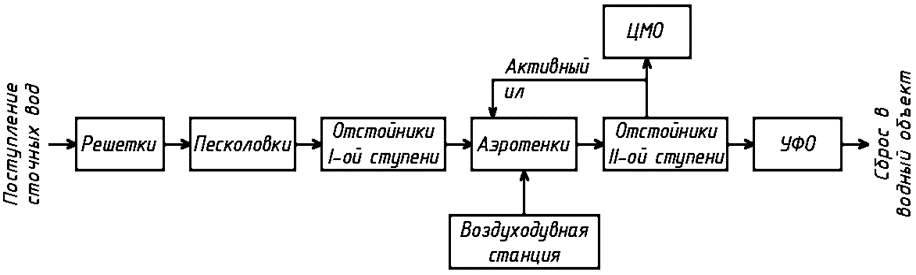 Рис. 1. Подрисуночная подписьБИБЛИОГРАФИЧЕСКИЙ СПИСОК НА РУССКОМ ЯЗЫКЕНе менее 10 источников. Должен быть оформлен согласно ГОСТ Р 7.0.100–2018 Примеры библиографического описания приведены в отдельном файле.В списке не должно быть «неавторизованных» источников (СП, СНиПов, ГОСТов и т.п.) – на них ссылки даются непосредственно в тексте.Сведения об авторах (Information about the authors): полные Ф.И.О., должность, ученая степень, звание, место работы, телефон, e-mail – на русском и английском языкахНаименование параметраЗначениепараметраНаименование параметраЗначениепараметра